Pig N blanketSeasoned green beansSaladFruitMilkJuiceTurkey & cheese subGarden saladCarrots & ranch dipFruitMilkJuiceThanksgivingBreakCorn dogGreen beansMac n cheeseFruitMilkJuiceChicken CrispitosSeasoned pinto beansSaladFruitMilkJuiceFrito Chili pieGarden saladFruitMilkJuiceSalsaGrilled chicken Baked beansGarden saladFruitMilkJuice Texas ToastChicken spaghettiGarlic toastCaesar saladFruitMilkJuice*Taco SoupTortilla chipsGarden saladFruitMilkJuiceSalsa /sour cream/cheesePizza pastaGarlic toastGarden saladFruitMilkJuiceSliced hamLoaded mashed potatosGarden saladFruitMilkJuiceHot roll**Turkey & cornbread dressingGreen bean casseroleSaladFruitMilkJuiceBrocoli & riceCasseroleHot RollFruitMilkJuiceCheesy chicken & noodlesHot rollSweet peasFruitMilkJuiceChicken NachosCorn FruitMilkJuiceSalsaPulled pork Potato saladGarden saladFruitMilkJuiceWg Hot rollPizza DayGarden saladFruitMilkJuice*Grandfield SchoolsSchool NewsLunchMenu subject to changes as needed.THIS INSTITUTION IS AN EQUAL OPPORTUNITY PROVIDER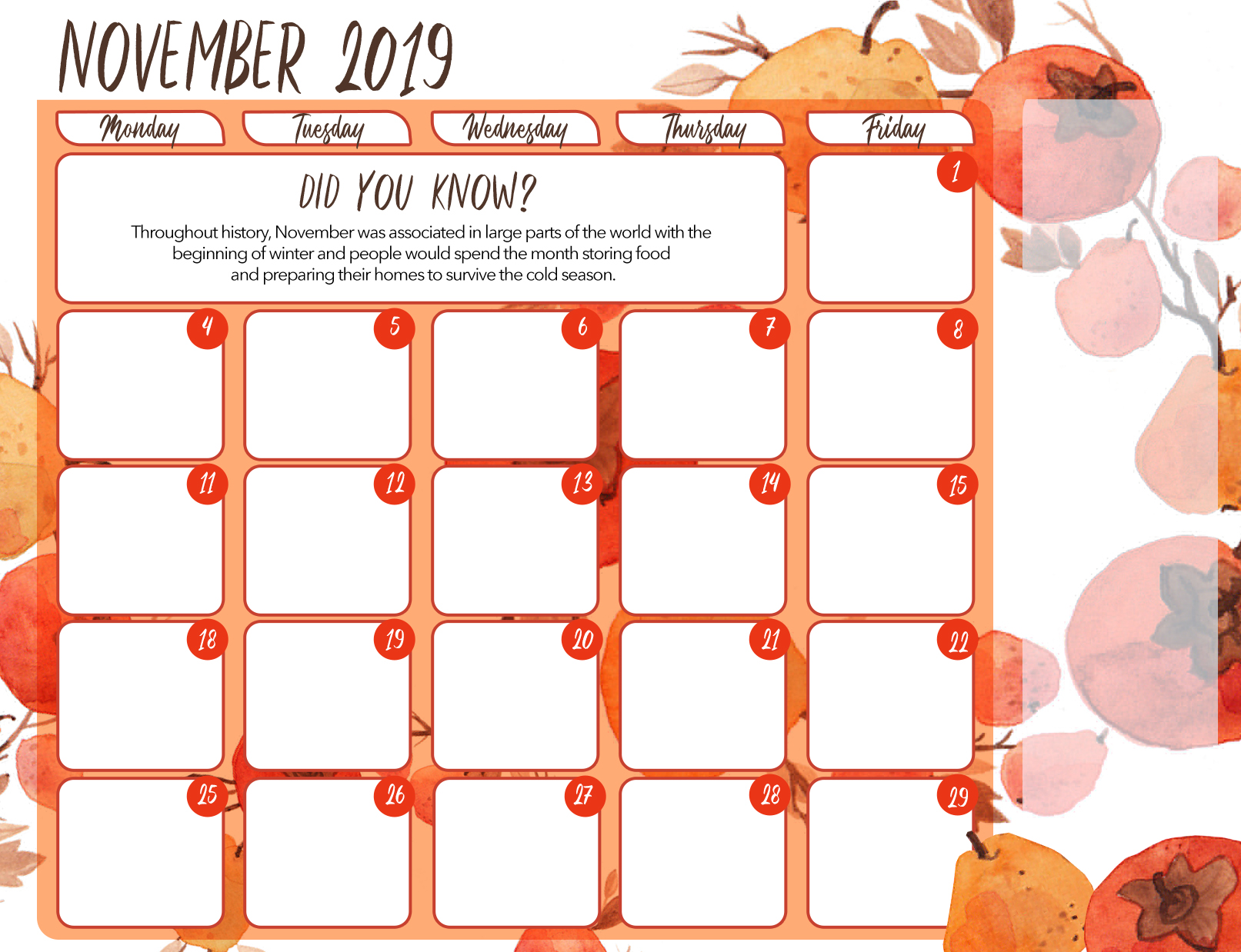 